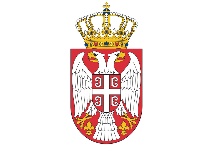 Република СрбијаМИНИСТАРСТВО ЗА ЉУДСКА И МАЊИНСКА ПРАВА И ДРУШТВЕНИ ДИЈАЛОГБрој: 000337547 2023 Дана: 15.05.2024. годинеБулевар Михајла Пупина 2БеоградНа основу члана 34. став 6. Закона о планском систему Републике Србије („Службени гласник РС”, број 30/18), Министарство за људска и мањинска права и друштвени дијалог објављује:Извештај о спроведеним консултацијама на Предлог акционог плана за спровођење Стратегије за стварање
подстицајног окружења за развој цивилног друштва у Републици
Србији за период 2022- 2030. године, 2024- 2025. годинеМинистарство за људска и мањинска права и друштвени дијалог 17. априла 2024. године, на својој интернет презентацији као и порталу еКонсултације објавило је позив за учешће у консултативном процесу у циљу прикупљања писаних коментара за представнике удружења и других организација цивилног друштва, научно-истраживачке, струковне и друге организације, као и представнике државних и покрајинских органа, органа локалних самоуправа, представнике привредних субјеката и друге заинтересоване стране, а у вези са Предлогом акционог плана за спровођење Стратегије за стварање подстицајног окружења за развој цивилног друштва у Републици Србији за период 2022-2030. године, за период 2024-2025. године. Заинтересоване стране позване су да доставе своје предлоге у форми писаних коментара до 30. априла 2024. године на електронску адресу: sek.scd@minljmpdd.gov.rs, као и путем портала еКонсултације.Током периода консултација своје предлоге упутило је укупно 3 подносиоца. Пристигли коментари, њихови подносиоци, достављена образложења и став Министарства за људска и мањинска права и друштвени дијалог за израду Предлога акционог плана за спровођење Стратегије за стварање подстицајног окружења за развој цивилног друштва у Републици Србији за период 2024-2025. године на достављене предлоге приказани су у следећој табели:ОРГАНИЗАЦИЈА/  ОРГАН ЈАВНЕ УПРАВЕОПШТИ КОМЕНТАР/СУГЕСТИЈАПРЕДЛОГ ЗА ДОДАВАЊЕ ИЛИ ИЗМЕНУ ТЕКСТАОБРАЗЛОЖЕЊЕ ПОДНОСИОЦА КОМЕНТАРАОДГОВОР Професионална мрежа за одрживи развојНе постоји систем транспарентне контроле свега предвиђенoг.Ако се тражи транспарентни приказ финансирања од стране државе Србија потребно је да буде транспарентно и финансирање од стране свих донатора. и других државаСтандардизација услова за конкурсе како не би било фаворизовање већих, етаблираних организацијаАкционим планом могуће је препознати унапређење транспарентности процеса финансирања ОЦД само из средстава буџета Републике Србије. Складу с тим, овим Акционим планом предвиђено је спровођење ex-post анализе ефеката досадашње примене Уредбе о средствима за подстицање програма или недостајућег дела средстава за финансирање програма од јавног интереса која реализују удружења, у складу са одредбама Закона о планском систему Републике Србије и почетак  израде измена/допуна нове Уредбе у складу са налазима анализе. Министарство није  надлежно за контролу доделе средстава међународних  донатора.Професионална мрежа за одрживи развојСистем транспарентне контроле свега предвиђеногТранспарентни приказ на сајту надлежног Министарства, финансирања свих НГО-удружења од стран државе Србије и транспарентни приказ финансирања НГО-удружења од стране свих донатора и других државаСтандардизација услова за конкурсе како не би било фаворизовање већих, етаблираних организацијаНеопходно ако се жели одрживи и ефикасан напредак Републике СрбијеОвим предлогом Акционог плана је предвиђена израда апликације Календар јавних конкурса која ће презентовати јавности све планиране јавне конкурсе и резултате спроведених конкурса органа сва три нивоа власти.Фондација СОС Дечија селаПодаци из прегледа реализације Општег циља, посебних циљева и мера утврђених Стратегијом, као и резултата спровођења активности Акционог плана за период 2022.-2023. године указују на низак степен ефективности досадашње имплементације Акционог плана, што указује на потребу ревизије приступа и корекције активности у наредном периоду имплементације. У погледу релевантности, може се закључити да су изазови и потешкоће поменути у почетној анализи у оквиру Стратегије и даље у великој мери присутни и да су формулисани циљеви и даље релевантни за решавање идентификованих изазова и потешкоћа. Иако је остварен одређени напредак спровођењем појединих активностима (посебно у вези са обуком државних службеника и организација цивилног друштва), и даље је присутан низ проблема у спровођењу мера, углавном у вези са посебним циљем транспарентног финансирања и одрживост цивилног сектора. И поред подршке појединачних донатора и координационих активности Министарства за људска и мањинска права и друштвени дијалог, један број активности није реализован из разлога недовољно усмерених ресурса ресорних министарства да их спроведу, затим потребе за укључивањем и других донатора, као и због сложености мера и активности које захтевају дугорочне напоре на више нивоа власти. Из тог разлога, један број активности из Акционог плана за период 2022-2023. године предложен је за реализацију Акционим планом за период 2024-2025. године.Сматрамо да фокус у Акционом плану треба да буде на отклањању наведених препрека за реализацију Стратегије, а посебно посебног циља транспарентног финансирања и одрживости цивилног сектора и дефинисања обавезе ресорних министарстава да усмере своје ресурсе у реализацију ових активности из своје надлежности.Обзиром да се већ налазимо у 2024. години,  да је за добар број активности Акционог плана остављен рок до краја 2025. године, и да ће фактички проћи 40% времена предвиђеног за примену Стратегије, потребно је интензирвирати напоре и скратити рокове за кључне мере и активности.У пракси веома често сусрећемо, а то је поткрепљено и различитим анализама и истраживањима, да постоји проблем око дефиниције појма Организација цивилног друштва у различитим нормативним актима, и њено идентификовање са Удружењима (често још уже Удружењем грађана) чиме се дисквалификују сви други облици ОЦД, укључујући Фондације и Задужбине. Такође, нема механизама за одређивање ПОНГО и ГОНГО организација, као ни јасног одвајања политичких партија, верских заједница и других организација, које по својој суштини и начинима финансирања немају исту улогу, циљеве и положај  као остале ОЦД.Зато предлажемо да се законом уреди дефиниција и положај ОЦД у складу са циљевима и начином финансирања и установи једнак третман Удружења и других ОЦД у приступу свим јавним фондовима на националним, и нивоу јединица локалне самоуправе.Овим предлогом Акционог плана је предвиђена је израда анализа аката којима се уређује транспарентно финансирање ОЦД из буџетских средстава и статус удружења уређен Законом о удружењима, што ће створити претпоставке за разматрање предлога нових нормативних решења.Предлог се прихвата. Ставиће се фокус на отклањање наведених препрека за бољу имплементацију новог акционог плана.Фондација СОС Дечија селаМера 1.1. Унапређење правног и институционалног оквира за даљи развој учешћа ОЦД у процесу доношења одлука1.1.1.Израдити анализу примене Закона о удружењима са препорукама.Предлог1.1.1.Израдити анализу примене Закона о удружењима и Закона о задужбинама и фондацијама са препорукама (укључујући изједначавање статуса ових ОЦД), дати препоруке и радити на усклађивању свих релевантних нормативних акатаили1.1.1.Израдити нацрт и радити на усвајању Закона о организацијама цивилног друштва са једнаким третманом свих ОЦД и имплементирању адекватних измена у свим релевантним нормативним актимаМноги нормативни акти и пракса праве разлику између ОЦД, односно под овим појмо подразумевају или изричито наводе Удружења (или још уже Удружења грађана, мада Закон о удружењима више не прави ову разлику) чиме се дисквалификују други организациони облици као што су задужбине, фондације и друге ОЦД.Додатно, Јединице локалне самоуправе често као обавезан услов наводе и место регистрације ОЦД, тражећи да буде на територији њихове ЈЛС, чиме се у неравноправан положај стављају ОЦД које су регистрована за деловање на националном нивоу, односно на територији широј од једне ЈЛС.На овај начин се посебно стављају у неравноправан положај ОЦД које нису Удружења, у позивима и конкурсима за средства намењена финансирању недостајућих средстава или за иновативне услуге и програме у областима од јавног интереса (нпр. социјалне заштите и сл.)Овим предлогом Акционог плана је предвиђена је израда анализа аката којима се уређује транспарентно финансирање ОЦД из буџетских средстава  односно Уредбе о средствима за подстицање програма или недостајућег дела средстава за финансирање програма од јавног интереса која реализују удружења,и статус удружења уређен Законом о удружењима, што ће створити претпоставке за разматрање предлога нових нормативних решењаФондација СОС Дечија селаМера 1.4: Унапређење слике цивилног сектора у медијима и јавностиУ оквиру мере 1.4. додати као показатељ резултата следећи текст: Добијени подаци засновани на доказима о ставовима јавности о деловању ОЦД у Републици Србији. Додати активности1.4.5. Спровести истраживања о ставовима јавности о деловању ОЦД у Републици Србији.За унапређење слике цивилног сектора у јавности неопходно је кроз истраживање мапирати стереотипе а затим кроз остале активности (реализоване пројекте, медијске садржаје, друштвени дијалог) циљати управо ове стереотипе како би слика у јавности о деловању ОЦД била унапређена.Предлог се не прихвата из разлога што нису обезбеђена финансијска средства и људски ресурси који могу реализовати предложену активност.Фондација СОС Дечија селаПосебни циљ 2: Унапређено транспарентно финансирање и одрживост цивилног сектораМера 2.1. Унапређење подстицајног нормативног оквира и административних пракси за транспарентност финансирања и финансијску одрживост цивилног сектора2.1.2. Рекласификовати буџетску линију 481 тако да се дотације удружењима, задужбинама и фондацијама јасно раздвоје од дотација политичким странкама, верским и етничким заједницама, и свима чије је финансирање регулисано посебним прописима.Додати:Дефинисати критеријуме и јасна правила за утврђивање и дисквалификацију ГОНГО и ПОНГО, односно повезаности ОЦД са државним или страначким циљевима и организацијама који нису у складу са дотацијама намењеним ОЦДУ пракси се дешава да дотације добијају формално регистроване ОЦД које не испољавају елементарне услове у погледу стварног постојања, рада и ресурса потребних за реализовање програма за које конкуришу а које су повезане директно или индиректно са појединцима или институцијама државе или странака (ГОНГО и ПОНГО).Потребно је увести јасне критеријуме и процес провере и дисквалификације оваквих ОЦД како се средства не би преливала за сврхе за које нису предвиђена, а које су регулисане посебним прописима или нису регулисана.Постојећи нормативни оквир не препознаје разликовање удружења по предложеним критеријумима.Овим предлогом Акционог плана је предвиђена је израда анализа аката којима се уређује транспарентно финансирање ОЦД из буџетских средстава  односно Уредбе о средствима за подстицање програма или недостајућег дела средстава за финансирање програма од јавног интереса која реализују удружења и статус удружења уређен Законом о удружењима, што ће створити претпоставке за разматрање предлога нових нормативних решењаФондација СОС Дечија села2.1.3. Спровести анализу досадашње примене Закона о играма на срећу укључујући и могућност измене закона тако да се одређени део средстава користи и за финансирање других програма од јавног интереса које спроводе ОЦД, без штетних последица по организације особа са инвалидитетом и друга удружења и других ОЦД (додати), чији је циљ унапређење социјално-економског и друштвеног положаја особа са инвалидитетом и других лица у стању социјалне потребе.Додати и друге ОЦД (Фондације и друге) чији је циљ унапређење социјално-економског и друштвеног положаја особа са инвалидитетом и других лица у стању социјалне потребе.Предлог се прихвата, биће предложен члановима Посебне радне групе.Фондација СОС Дечија селаМера 3.1. Унапређење нормативног оквира у области социјалне заштите, који је усклађен са међународним стандардима и обезбеђује одрживост услуга које пружају ОЦД3.1.2. Израдити нацрт Закона о изменама и допуна Закона о социјалној заштити у складу са новим стратешким документом којим се:-одваја улога наручиоца услуга од пружаоца услуга у циљу укључивања ОЦД у евалуацију услуга које се пружају на локалном нивоу;-унапређују правила за лиценцирање пружалаца услуга;-дефинишу јасне процедуре за контролу квалитета услуга социјалне заштите свих пружалаца;Обезбеђује плурализам пружалаца услуга кроз измене одредби које се односе на процес јавних набавки и закључивање уговора о јавној набавци пружања услуга социјалне заштите, укључујући и једнак третман иновативних програма и нестандардизованих услуга социјалне заштите и свих ОЦД као пружалаца услуге и програма социјалне заштите (додато).Плурализам пружалаца услуге и програма треба да укључи једнак третман свих ОЦД који пружају ове услуге и реализују програме (не само удружења грађана).Предлог ће бити  предложен Посебној радној групи на одлучивање.Фондација СОС Дечија села3.1.4. Припремити и усвојити подзаконске акте чије је доношење прописано Законом о социјалној заштити, укључујући и  - измене и допуне Правилника о ближим условима и стандардима за пружање услуга социјалне заштите - доношење Правилника и општих и појединачних  стандарда за социо-едукативне и саветодавно-терапијске и друге услуге социјалне заштите и иновативне услуге и програме социјалне заштите (додато)За велики број услуга социјале заштите су прописани стандарди који нису примењиви у пракси и нису достижни чак ни за установе социјалне заштите чији је оснивача држава. Због тога велики број пружалаца услуга СЗ нема лиценцу иако је у обавези да је обезбеди, стога ради незаконито. Примера ради то су институције за смештај деце без родитељског старања као што је Дом за децу, младе и одојчад Звечанска (као највећи дом за децу у Србији). Због изузетно високих и по оцени практичара непотребних стандарда, готово да нема неких услуга СЗ  и лиценцираних пружалаца услуга (Дневни боравци за децу и младе се проблеми у понашању, Предах смештај и слично) јер су економски неодрживи, или се пружају без потребне лиценце.Иако је то била обавеза уведена Законом о СЗ, нису дефинисани минимални и посебни стандарди великог броја услуга социјалне заштите, укључујући и социо-едукативне и саветодавно терапијске услуге. Потребно је донети Правилник са стандардима за ове услуге. Није целисходно чекати усвајање новог Закона о социјалној заштити или измене и допуне ово Закона, јер и у важећем Закону постоји обавеза да се донесу подзаконска акта која ће омогућити његову пуну примену у пракси, укључујући и дефинисање стандарда за све услуге социјалне заштите (што није учињено у протеклих 13 година). Правилници, као подзаконски акти се лакше и брже доносе и могу се изменити ако нови Закон о СЗ буде предвидео одредбе које траже измене, допуне или доношење нових подзаконских аката.Са друге стране, одсуство овог правилника онемогућава уређен рад, лиценцирање и обезбеђивање услова за одрживо финансирање и контролу квалитета у великом броју услуга и програма социјалне заштите. Измене и допуне овог Правилника односно прописивање стандарда су основа и за лиценцирање пружалаца услуга, процес набавке и праћење квалитета њиховог рада.Не постоји ни дефиниција и критеријуми за иновативне услуге и програме социјалне заштите, и њихово финансирање од стране ЈЛС или на националном нивоу.Треба увести јасне критеријем за набавку иновативних услуга и програма социјалне заштите.Предлог ће бити  предложен Посебној радној групи на одлучивање.Фондација СОС Дечија селаУ активност 3.1.4. у колону партнери у спровођењу додати и ОЦД.ОЦД имају развијене програме обуке за јачање капацитета професионалаца у систему социјалне заштите.Предлог се прихвата, биће изложен члановима Посебне радне групе.Фондација СОС Дечија селаМера 3.2. Унапређење свеукупног нормативног оквира од значаја за филантропију, укључујући пореске прописе, транспарентност и видљивост филантропских активностиДодати активности:3.2.5.Увести посебну шифру за евидентирање донација физичких лица/грађана приликом уплате донације/трансакције са рачуна грађана преко пословних банака. Банке подносе извештај/шаљу податке јединственом регистру донација.3.2.6. Оформити јединствени регистар донација правних и физичких лица, као базу за праћење и извештавање о филантропији  у Србији.Не постоји јединствени регистар новчаних донација грађана и правних лица, већ се користе непотпуни подаци које прикупља организација Каталист.Јединствени регистар би пружио прави увид у донације грађана и правних субјеката и омогућио анализу, праћење трендова и креирање мера за подстицајне мере за филантропију.Посебна шифра за донације би омогућила праћење овог вида новчаних донација и могла би да буде и основу за ослобађање од плаћања банкарских провизија за трансакцију, као и ослобађање од дажбина које наплаћује држава, као подстицајну меру за филантропију и подршку раду ОЦД.Предлог се прихвата, биће изложен члановима Посебне радне групе.Мера 3.5. Унапређење улоге ОЦД у неформалном образовању у складу са стратешким документима и уз обухват образовања о људским правимаДодати активност3.5.6. Измена и допуна подзаконских аката који уређују пружање услуге каријерног вођења и саветовања и усклађивање са Правилником о стандардима услуга каријерног вођења и саветовања  Неопходне су измене и допуне Правилника о врсти, називу и садржају образаца и начину вођења евиденција и називу, садржају и изгледу образаца јавних исправа и уверења у образовању одраслих и Правилника о стандардима самовредновања како би се ускладиле са пружањем услуге каријерног вођења и саветовања (КВиС) од стране ОЦД. Примера ради, ОЦД којима је Агенција за квалификације признала статус ЈПОА не пружају стручну обуку већ пружају услуге каријерног информисања и саветовања или младе обучавају за развој каријере (што је разлика у односу на стручну обуку која се обавља код ЈПОА). У вези са тим и стандарди самовредновања и спољашњег вредновања би требало да буду другачији и усклађенији са садржајем услуге КВиС. Поред тога, предвиђена документација  коју би требало да воде ЈПОА и оквиру јединственог информационог система просвете (ЈИСП)  није прилагођена за пружаоце услуге  КВиС те је у том смислу потребно прилагођавање како би ЈПОА за КВиС,  а који  нису школа нити јавна установа попут Божидарца имали јасан оквир у ком раде.Ово би требало да буде заједнички рад МПНТР, Агенције за квалификације и ОЦД којима је признат статус ЈПОА за КВиС.Предлог ће бити изложен члановима Посебне радне групе.др. Жељко Драгић1. Потребно је укључити широк спектар представника цивилног друштва, укључујући различите секторе и мањинске заједнице, како би се обезбедило што једноставније и репрезентативније представљање различитих ставова и потреба.

2. Појачан фокус на подршку и развој млађих генерација кроз програме образовања, тренинга и менторства у области цивилног друштва.

3. Подршка за учешће жена и женских организација у различитим аспектима цивилног друштва, укључујући промовисање родне равноправности и заштиту права жена.

4. Подстичање сарадње између цивилног друштва, владе и привреде кроз иновативне програме и пројекте који учествују у економском развоју и друштвеној инклузији.

5. Уклањање препрека за активно учешће грађана у друштвеним процесима, као што су комплексни административни поступци и недостатак информација.Стратегијом и овим предлогом Акционог плана је предвиђено укупно побољшање подстицајног окружења за развој организација цивилног друштва што обухвата део предлога. Плански документи других сектора нашег министарства, као и других државних органа иду у правцу предложених побољшања.